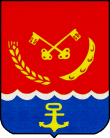 РАЙОННЫЙ СОВЕТ НАРОДНЫХ ДЕПУТАТОВ МИХАЙЛОВСКОГО РАЙОНААМУРСКОЙ  ОБЛАСТИ(пятый созыв)РЕШЕНИЕ18.11.2016г.                                                                                 № 48/537 с.ПоярковоО внесении изменений и дополнений в Устав Михайловского районаВ целях приведения Устава Михайловского района в соответствие с федеральным законодательством, руководствуясь ст. 44 Федерального закона от 06.10.2003 №131-ФЗ «Об общих принципах организации местного самоуправления в Российской Федерации», статьёй 34 Устава Михайловского района, районный Совет народных депутатовр е ш и л :Статья 1Внести в Устав Михайловского района следующие изменения и дополнения:1) часть 1 статьи 7.1 дополнить пунктом 14 следующего содержания: «14) осуществление мероприятий в сфере профилактики правонарушений, предусмотренных Федеральным законом "Об основах системы профилактики правонарушений в Российской Федерации".2) абзац 1 части 3 статьи 25 изложить в новой редакции:«3.Глава Михайловского района избирается районным Советом народных депутатов Михайловского района из числа кандидатов, представленных конкурсной комиссией по результатам конкурса, сроком на 5 лет.  Главой Михайловского района  может быть избран гражданин Российской Федерации, достигший 21 летнего возраста на день подачи заявления в конкурсную комиссию в качестве кандидата на должность главы района и  который на день проведения конкурса не имеет в соответствии с Федеральным законом от 12 июня 2002 года N 67-ФЗ "Об основных гарантиях избирательных прав и права на участие в референдуме граждан Российской Федерации" ограничений пассивного избирательного права для избрания выборным должностным лицом местного самоуправления."Статья 2Настоящее решение вступает в силу после его государственной регистрации со дня опубликования.Глава Михайловского района                                                       С.И.ЖуганПредседатель районного Совета                                                        Т.Н.Черных